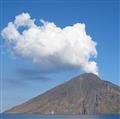 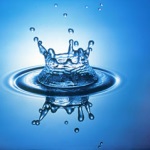 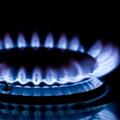 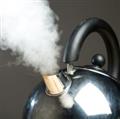 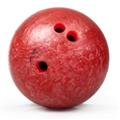 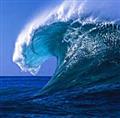 SmokeWaterFlameSteamBowling BallWave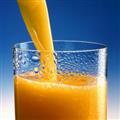 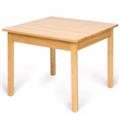 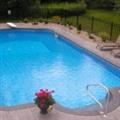 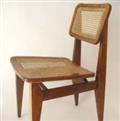 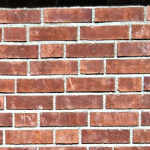 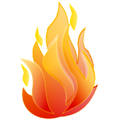 JuiceTablePoolChairBrickFire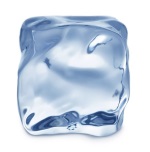 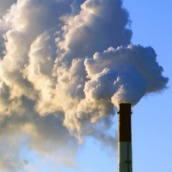 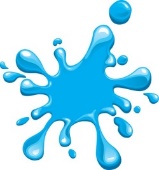 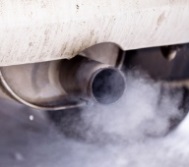 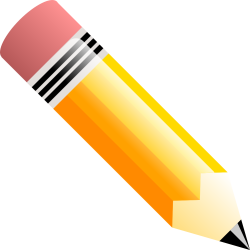 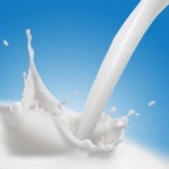 IceSmokeWaterExhaustPencilMilkSolidsLiquidsGasesSólidosLíquidosGases